附件四：2024年南昌市校园最美大课间展示活动规程一、主办单位南昌市教育局二、承办单位待定三、竞赛时间2024年9月21-22日四、竞赛地点待定五、活动基本要求（一）大课间体育活动要面向全体学生，是在校学生必须参加的活动，提倡校领导和教师全员参与。（二）大课间体育活动要有适宜的运动负荷和练习密度，充分发挥大课间体育活动锻炼身体的作用。（三）大课间体育活动的内容要围绕运动技能和专项体能素质展开设计，使大课间活动成为学生巩固提高运动技能，发展专项体能素质的重要平台。（四）大课间体育活动的内容与形式要新颖有趣，要充分考虑学生身心发展特点，易学易练，能吸引学生积极参与，让学生发自内心地喜欢大课间体育活动。（五）大课间体育活动的设计与实施反对讲排场、走过场和华而不实的形式主义，主要追求锻炼身体和提高运动技能水平的实际效果。（六）大课间体育活动设计要符合和适应学校与学生现状，要根据学校的实际条件，充分挖掘和利用学校的自身优势，设计开发适应本校开展的大课间活动内容与形式。(七）请各有关单位于9月6日18:00前将2024年南昌市中小学大课间展示活动报名表（见附件2）发送至邮箱2628202980@qq.com，文件命名格式为：组别+联系人+联系方式。联系人：涂老师 电话：83986468李老师 电话：15537135357以下是2024年度南昌市中小学大课间展示活动沟通群，各单位可派代表进群。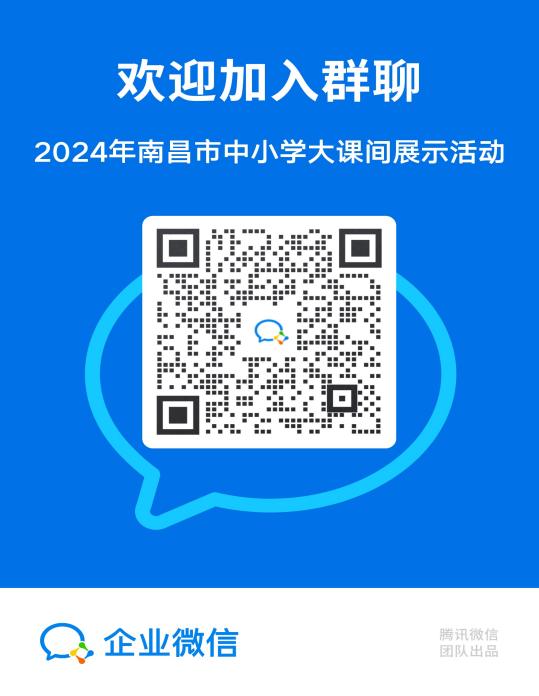 六、活动对象全市中小学生七、活动内容大课间活动内容按照创作和套路相结合的原则，鼓励学校自创设计为主，示范套路为辅。在满足活动基本要求的同时，形式与内容不限。八、展示流程1.跑操（不超过2分钟）:自行编排展示。2.进退场队形（不超过2分钟）：以原地转法和齐步走、跑步走为规定动作进行队列队形展示。3.展示项目（不超过6分钟）：学校体艺特色发展项目或教育部推广体育项目。九、报名资格1.各县区（含湾里管理局教体办）选派1个优秀初中班级队伍、1个优秀小学班级队伍参加展评，每支参赛队伍人数为1个建制班人数（如选拔为参加2024年江西省中小学大课间展示活动的队伍，参加省级评比时需严格按照相关比赛规程执行）。2.局属学校、省属事业单位办学校、市属民办学历教育学校自愿报名。十、奖励办法（一）比赛名次分为一、二、三等奖，一等奖设置20%，二等奖设置30%，三等奖设置50%。（二）一等奖颁发优秀教练员奖和比赛证书，二、三等奖颁发比赛证书。一、二、三等奖分别颁发奖牌。十一、活动方案解释权属南昌市中小学大课间展示活动组委会，未尽事宜，另行通知。附件1：2024年南昌市校园最美大课间展示活动报名表附件2：2024年南昌市校园最美大课间展示活动评分标准附件1：2024年南昌市校园最美大课间展示活动报名表学    校：   （盖章）        组    别：                 领    队：                   指导老师：                     联系电话：               备注：此表可复制。附件2：2024年南昌市校园最美大课间展示活动评分标准序号姓名性别学籍号身份证号学段（年级）12345评分项目评 分 标 准分值参赛人数按规定要求人数参赛。5参赛服装服装统一、整齐、大方、得体，符合中小学生的特点5跑   操（不超过2分钟）按跑操要求做到“三要四度”。15进退场队形（不超过2分钟）1.进场快、静、齐、服装统一，精神饱满。2.5进退场队形（不超过2分钟）2.活动全程听从音乐指挥调控。5进退场队形（不超过2分钟）3.领操员按时集队进退场，口令清晰，站位恰当，调动队伍合理，具有一定感染力。5进退场队形（不超过2分钟）4.退场快、静、齐。2.5展示项目（不超过6分钟）1.活动编排科学，富有创新性，符合学生身心发展特点，反映学校体育特色。20展示项目（不超过6分钟）2.精神饱满，富有朝气。10展示项目（不超过6分钟）3.动作规范，自然大方，队列整齐。10展示项目（不超过6分钟）4.节奏准确，与音乐合拍，协调一致。10展示项目（不超过6分钟）5.活动安全性高、组织有序。10总  分总  分100